Муниципальное общеобразовательное учреждениеПетровская средняя общеобразовательная школа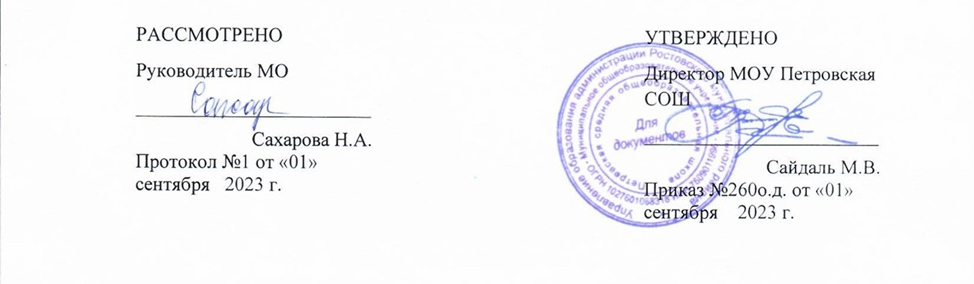 Рабочая программаучебного предметаизобразительное искусствопо адаптированной образовательной программедля детей с ограниченными возможностями здоровья(ЗПР, вариант 7.1)2 класс 2023-2024 учебный год                                                                          Программу составила:учитель начальных классов                                                                 Григорьева Г. В.р.п. Петровское, 2023 г.Аннотацияк адаптированной рабочей программе по учебному предмету«Изобразительное искусство»2 класс          Федеральная рабочая программа по изобразительному искусству на уровне начального общего образования составлена на основе «Требований к результатам освоения основной образовательной программы», представленных в требованиях к результатам освоения основной образовательной программы начального общего образования, представленных в Федеральном государственном образовательном стандарте начального общего образования для обучающихся с ОВЗ, а также ориентирована на целевые приоритеты духовно-нравственного развития, воспитания и социализации обучающихся, сформулированные в федеральной программе воспитания.         Уроки по изобразительному искусству для обучающихся с ЗПР решают не только образовательные, но и коррекционные задачи. Основная цель преподавания предмета «Изобразительное искусство» состоит в формировании художественной культуры обучающихся, развитии художественно-образного мышления и эстетического отношения к явлениям действительности путём освоения начальных основ художественных знаний, умений, навыков и развития творческого потенциала.Специальная цель изучения предмета «Изобразительное искусство» в соответствии с федеральной адаптированной общеобразовательной программой начального общего образования для обучающихся с ЗПР заключается:в создании условий, обеспечивающих усвоение изобразительного, творческого, социального и культурного опыта учащимися с ЗПР для успешной социализации в обществе;в приобретении первоначального опыта изобразительной деятельности на основе овладения знаниями в области искусства, изобразительными умениями и проектной деятельностью;в формировании позитивного эмоционально-ценностного отношения к искусству и людям творческих профессий.Программа по изобразительному искусству знакомит обучающихся с многообразием видов художественной деятельности и технически доступным разнообразием художественных материалов. Практическая художественно-творческая деятельность занимает приоритетное пространство учебного времени. При опоре на восприятие произведений искусства художественно-эстетическое отношение к миру формируется прежде всего в собственной художественной деятельности, в процессе практического решения художественно-творческих задач.В соответствии с Федеральным государственным образовательным стандартом начального общего образования обучающихся с ОВЗ учебный предмет «Изобразительное искусство» входит в предметную область «Искусство» и является обязательным для изучения. Содержание предмета «Изобразительное искусство» структурировано как система тематических модулей и входит в учебный план 1–4 классов программы начального общего образования в объёме одного учебного часа в неделю. Изучение содержания всех модулей в 1–4 классах обязательно.Общее число часов, отведённых на изучение учебного предмета «Изобразительное искусство» во 2 классе – 34 часа ( один час в неделю).Тематические модули: Модуль «Графика»Модуль «Живопись»Модуль «Скульптура»Модуль «Декоративно-прикладное искусство»Модуль «Архитектура»         Модуль «Восприятие произведений искусства»        Азбука цифровой графики»Программа обеспечена следующим учебно-методическим комплектом: Предметная линия учебников под редакцией Неменского Б.М.,  Акционерное общество «Издательство «Просвещение»Пояснительная запискаРабочая программа по учебному предмету «Литературное чтение» разработана  на основе следующих документов:Приказа  Министерства образования и науки Российской Федерации от 19 декабря 2014 г. № 1598 «Об утверждении федерального государственного образовательного стандарта начального общего образования обучающихся с ограниченными возможностями здоровья»;Приказ  Министерства просвещения Российской Федерации от 31 мая 2021 г. № 286 «Об утверждении федерального государственного образовательного стандарта начального общего образования»; Приказ  Министерства просвещения Российской Федерации от 24 ноября 2022 г. № 1023 «Об утверждении федеральной адаптированной образовательной программы начального общего образования для обучающихся с ограниченными возможностями здоровья»;Приказ  Министерства просвещения Российской Федерации от 11 февраля 2022 г. № 69 «О внесении в Порядок организации и осуществления образовательной деятельности по основным общеобразовательным программам - образовательным программам начального общего, основного общего и среднего общего образования, утвержденный приказом Министерства Просвещения Российской Федерации от 22.03.2022 г. № 155»; Постановления  Главного государственного санитарного врача Российской Федерации от 28 сентября 2020 г. № 28 «Об утверждении санитарных правил СП 2.4.3648-20 «Санитарно-эпидемиологические требования к организациям воспитания и обучения, отдыха и оздоровления детей и молодёжи»АОП НОО МОУ Петровской СОШ  (утв. приказом   утв. приказом  от  31.08.2023 года   №255 о.д.):АОП НОО, ЗПР вариант 7.1 Программа предмета «Изобразительное искусство» для обучающихся с задержкой психического развития – это образовательная программа, адаптированная для обучения детей с ЗПР для варианта 7.1 с учетом особенностей их психофизического, индивидуальных возможностей, обеспечивающая коррекцию нарушений развития и социальную адаптацию. Содержание программы  учитывает психофизические особенности развития , особые образовательные потребности и индивидуальных возможности обучающихся с ЗПР, обеспечивает коррекцию нарушений развития и их социальную адаптацию. Программа отражает содержание обучения предмету «Изобразительное искусство» с учетом особых образовательных потребностей обучающихся с ЗПР. Предмет «Изобразительное искусство» направлен на формирование навыков преобразовательной деятельности, усвоение социального и культурного опыта, а также на коррекцию недостатков познавательной деятельности, регуляции, совершенствование общей и мелкой моторики, коммуникативных навыков. Общая цель изучения предмета «Изобразительное искусство» заключается: - в создании условий, обеспечивающих усвоение изобразительного, творческого, социального и культурного опыта учащимися с ЗПР для успешной социализации в обществе; - в приобретении первоначального опыта изобразительной деятельности на основе овладения знаниями в области искусства, изобразительными умениями и проектной деятельностью; - в формировании позитивного эмоционально-ценностного отношения к искусству и людям творческих профессий. Задачи:  формирование первоначальных представлений о роли изобразительного искусства в жизни человека, его духовно-нравственном развитии; формирование эстетических чувств, умений видеть и понимать красивое, дифференцировать «красивое» от «некрасивого», умения высказывать оценочные суждения о произведениях искусства;  формирование умения выражать собственные мысли и чувства от воспринятого, делиться впечатлениями, достаточно адекватно используя терминологическую и тематическую лексику;  овладение элементарными практическими умениями и навыками в различных видах художественной деятельности (изобразительного, декоративно-прикладного и народного искусства, рисунке, живописи, скульптуре, дизайна и др.), а также в специфических формах художественной деятельности, базирующихся на ИКТ (цифровая фотография, видеозапись, элементы мультипликации и пр.);  воспитание активного эмоционально-эстетического отношения к произведениям искусства;  формирование умения воспринимать и выделять в окружающем мире (как в природном, так и в социальном) эстетически привлекательные объекты, выражать по отношению к ним собственное эмоционально-оценочное отношение;  овладение практическими умениями самовыражения средствами изобразительного искусства.Предмет «Изобразительное искусство» является неотъемлемой частью образования младших школьников с ЗПР и имеет важное коррекционно-развивающее значение. Творчество художников выступает как мощное средство эстетического воспитания. Изобразительная деятельность способствует коррекции недостатков аналитико-синтетической деятельности мышления, позволяет совершенствовать произвольную регуляцию деятельности, речевое планирование, а также преодолевать несовершенство ручной моторики, пространственных представлений, зрительно-моторной координации. Собственная изобразительная деятельность позволяет ребенку выражать свои эмоции и чувства, овладевать навыками символизации, что поднимает психическое развитие на качественно новую ступень. Изучение предмета «Изобразительное искусство»:  способствует коррекции недостатков познавательной деятельности школьников путем систематического и целенаправленного воспитания и развития у них правильного восприятия формы, конструкции , величины, цвета предметов, их положения в пространстве;  формирует умение находить в изображаемом существенные признаки, устанавливать сходство и различие;  содействует развитию у учащихся аналитико-синтетической деятельности, умения сравнивать, обобщать;  учит ориентироваться в задании и планировать свою работу, намечать последовательность выполнения рисунка;  способствует исправлению недостатков моторики и совершенствованию зрительнодвигательной координации путем использования вариативных и многократно повторяющихся графических действий с применением разнообразного изобразительного материала;  формирует у учащихся знания элементарных основ реалистического рисунка, навыки рисования с натуры, декоративного рисования;  знакомит учащихся с отдельными произведениями изобразительного, декоративноприкладного и народного искусства, воспитывает активное эмоционально-эстетическое отношение к ним;  развивает у учащихся речь, художественный вкус, интерес и любовь к изобразительной деятельности. Уроки изобразительного искусства при правильной их организации способствуют формированию личности ребенка, воспитанию у него положительных навыков и привычек, вносят свой вклад в формирование универсальных учебных действий (УУД) и сферы жизненной компетенции. Таким образом обеспечивается разносторонняя коррекция недостатков предшествующего развития: обогащается содержание умственного развития, активизируется связное высказывание, осуществляется связь вербальных и невербальных процессов.